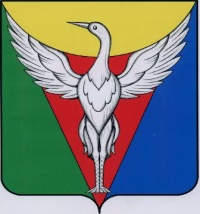 АДМИНИСТРАЦИЯ КРУТОЯРСКОГО СЕЛЬСКОГО ПОСЕЛЕНИЯОКТЯБРЬСКОГО МУНИЦИПАЛЬНОГО РАЙОНА ЧЕЛЯБИНСКОЙ ОБЛАСТИ________________________ПОСТАНОВЛЕНИЕ_______________________От 01.03.2024 г. № 18                                                                                     О назначении общественных обсуждений  по рассмотрению проекта (произведения градостроительства)  «Корректировка генерального плана и правил землепользованияи застройки Крутоярского сельского поселенияОктябрьского муниципального района Челябинской области»      В соответствии с Федеральным законом от 06.10.2003 №131-ФЗ «Об общих принципах организации местного самоуправления в Российской Федерации», статьей 7 Федерального закона от 29.12.2004 №191-ФЗ «О введении в действие Градостроительного кодекса Российской Федерации», статьями 24,25,28 Градостроительного кодекса Российской Федерации, Уставом  Крутоярского сельского поселения ПОСТАНОВЛЯЕТ:Организовать и провести общественные обсуждения по рассмотрению документации по Проекту (произведения градостроительства)  «Корректировка генерального плана и правил землепользования и застройки Крутоярского сельского поселения Октябрьского муниципального района Челябинской области»;Место проведения общественных обсуждений: здание администрации Крутоярского сельского поселения по адресу: Челябинская область, Октябрьский район,  поселок Крутоярский, ул. Гагарина, 9,  кабинет главы.  Дата проведения: 12 апреля 2024 г. в 14.00 ч.;Предоставление гражданам и организациям информации по предмету общественных обсуждений осуществляется по адресу: Челябинская область, Октябрьский район, поселок Крутоярский, ул. Гагарина, 9, а также по телефону 8(35158)-32-5-37;Настоящее Постановление  опубликовать в  средствах массовой  информации  и разместить на официальном сайте администрации Крутоярского сельского поселения Октябрьского муниципального района в течение трех дней со дня его принятия.Контроль по исполнению настоящего решения оставляю за собой.Глава Крутоярскогосельского поселения                                                                                      С.В. Печерских